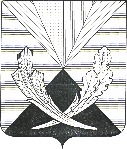 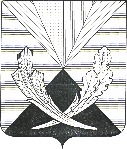 Об утверждении Порядка принятия решений о признании безнадежной к взысканию задолженности по платежам в бюджет муниципального района Челно-Вершинский Самарской областиВ соответствии с пунктом 4 статьи 47.2 Бюджетного кодекса Российской Федерации, пунктом 3 постановления Правительства Российской Федерации от 06.05.2016 № 393 «Об общих требованиях к порядку принятия решений о признании безнадежной к взысканию задолженности по платежам в бюджеты бюджетной системы Российской Федерации», Федеральным законом от 06.10.2003  №	131-ФЗ «Об общих принципах организации местного самоуправления в Российской Федерации», администрация муниципального района Челно-ВершинскийПОСТАНОВЛЯЕТ:Утвердить Порядок принятия решений о признании безнадежной к взысканию задолженности по платежам в бюджет муниципального района Челно-Вершинский Самарской области (прилагается).  2.  Опубликовать настоящее постановление в газете «Официальный вестник».Глава муниципального района Челно-Вершинский                                                                   В.А. КнязькинЕ.И. ГригорьеваПриложениек постановлению администрации муниципального района Челно-Вершинский                                        от _____________________ № ________ПОРЯДОКПРИНЯТИЯ РЕШЕНИЙ О ПРИЗНАНИИ                                  БЕЗНАДЕЖНОЙ К ВЗЫСКАНИЮ ЗАДОЛЖЕННОСТИ                              ПО ПЛАТЕЖАМ В БЮДЖЕТ МУНИЦИПАЛЬНОГО РАЙОНА ЧЕЛНО-ВЕРШИНСКИЙ САМАРСКОЙ ОБЛАСТИРаздел 1. Общие положенияНастоящий Порядок принятия решений о признании безнадежной к взысканию задолженности по платежам в бюджет муниципального района Челно-Вершинский Самарской области (далее - Порядок) устанавливает случаи признания безнадежной к взысканию задолженности по платежам в бюджет района Челно-Вершинский Самарской области (далее - местный бюджет), перечень документов, подтверждающих наличие оснований для принятия решений о признании безнадежной к взысканию задолженности по платежам в местный бюджет и порядок действий комиссии по принятию решений о признании безнадежной к взысканию задолженности по платежам в местный бюджет, а также сроки подготовки таких решений.Настоящий Порядок распространяется на виды неналоговых доходов, главным администратором которых является комитет по делам несовершеннолетних администрации муниципального района Челно-Вершинский (далее - администратор доходов).Для целей настоящего Порядка под задолженностью по платежам в местный бюджет понимается начисленная и неуплаченная в срок недоимка по неналоговым доходам, подлежащим зачислению в местный бюджет, а также пени и штрафы за их просрочку.Признание задолженности безнадежной к взысканию может производиться при условии применения всех мер к взысканию в соответствии с действующим законодательством.Раздел 2. Случаи признания безнадежной к взысканию задолженности по платежам в местный бюджет Задолженность признается безнадежной к взысканию и подлежит списанию в случаях:смерти физического лица - плательщика платежей в местный бюджет или объявления его умершим в порядке, установленном гражданским процессуальным законодательством Российской Федерации;признания банкротом индивидуального предпринимателя - плательщика платежей в местный бюджет в соответствии с Федеральным законом от 26 октября 2002 № 127-ФЗ «О несостоятельности (банкротстве)» в части задолженности по платежам в местный бюджет, не погашенным по причине недостаточности имущества должника;признание банкротом гражданина, не являющегося индивидуальным предпринимателем, в соответствии с Федеральным законом от 26.10.2002 № 127- ФЗ «О несостоятельности (банкротстве)» - в части задолженности по платежам в бюджет, не погашенной после завершения расчетов с кредиторами в соответствии с указанным Федеральным законом;ликвидация организации - плательщика платежей в местный бюджет в части задолженности по платежам в местный бюджет, не погашенным по причине недостаточности имущества организации и (или) невозможности их погашения учредителями (участниками) указанной организации в пределах и порядке, которые установлены законодательством Российской Федерации; применения актов об амнистии или о помиловании в отношении осужденных к наказанию в виде штрафа или принятия судом решения, в соответствии с которым администратор доходов бюджета утрачивает возможность взыскания задолженности по платежам в бюджет;принятия судом акта, в соответствии с которым администратор доходов утрачивает возможность взыскания задолженности по платежам в местный бюджет в связи с истечением установленного срока ее взыскания (срока исковой давности), в том числе вынесения судом определения об отказе в восстановлении пропущенного срока подачи заявления в суд о взыскании задолженности по платежам в местный бюджет;вынесения судебным приставом-исполнителем постановления об окончании исполнительного производства и о возвращении взыскателю исполнительного документа по основаниям, предусмотренным пунктами 3 и 4 части 1 статьи 46 Федерального закона от 2 октября 2007 № 229-ФЗ «Об исполнительном производстве», если с даты образования задолженности по платежам в местный бюджет прошло более пяти лет, в следующих случаях:размер задолженности не превышает размера требований к должнику, установленного законодательством Российской Федерации о несостоятельности (банкротстве) для возбуждения производства по делу о банкротстве;судом возвращено заявление о признании плательщика платежей в местный бюджет банкротом или прекращено производство по делу о банкротстве в связи с отсутствием средств, достаточных для возмещения судебных расходов на проведение процедур, применяемых в деле о банкротстве;исключения юридического лица по решению регистрирующего органа из единого государственного реестра юридических лиц и наличия ранее вынесенного судебным приставом-исполнителем постановления об окончании исполнительного производства в связи с возвращением взыскателю исполнительного документа по основанию, предусмотренному пунктом 3 или 4 части 1 статьи 46 Федерального закона от 2 октября 2007 № 229-ФЗ "Об исполнительном производстве", - в части задолженности по платежам в бюджет, не погашенной по причине недостаточности имущества организации и невозможности ее погашения учредителями (участниками) указанной организации в случаях, предусмотренных законодательством Российской Федерации. В случае признания решения регистрирующего органа об исключении юридического лица из единого государственного реестра юридических лиц в соответствии с Федеральным законом от 8 августа 2001 № 129-ФЗ "О государственной регистрации юридических лиц и индивидуальных предпринимателей" недействительным задолженность по платежам в бюджет, ранее признанная безнадежной к взысканию в соответствии с настоящим подпунктом, подлежит восстановлению в бюджетном (бухгалтерском) учете.Раздел 3. Перечень документов, подтверждающих наличие оснований для принятия решений о признании безнадежной к взысканию задолженности по платежам в местный бюджетДокументами, подтверждающими наличие оснований для принятия решений о признании безнадежной к взысканию задолженности по платежам в местный бюджет, являются:выписка из отчетности об учитываемых суммах задолженности по уплате платежей в местный бюджет, подготавливаемая администратором доходов по форме согласно приложению 1 к настоящему Порядку;справка о принятых мерах по обеспечению взыскания задолженности по платежам в местный бюджет, подготавливаемая администратором доходов в произвольной форме по каждому юридическому лицу, индивидуальному предпринимателю или физическому лицу по коду вида неналоговых доходов местного бюджета;документы, подтверждающие случаи признания безнадежной к взысканию задолженности по платежам в местный бюджет, в том числе:документ, свидетельствующий о смерти физического лица - плательщика платежей в бюджет или подтверждающий факт объявления его умершим;судебный акт о завершении конкурсного производства или завершении реализации имущества гражданина - плательщика платежей в бюджет, являвшегося индивидуальным предпринимателем, а также документ, содержащий сведения из Единого государственного реестра индивидуальных предпринимателей о прекращении физическим лицом - плательщиком платежей в бюджет деятельности в качестве индивидуального предпринимателя в связи с принятием судебного акта о признании его несостоятельным (банкротом);судебный акт о завершении конкурсного производства или завершении реализации имущества гражданина - плательщика платежей в бюджет;документ, содержащий сведения из Единого государственного реестра юридических лиц о прекращении деятельности в связи с ликвидацией организации - плательщика платежей в бюджет;документ, содержащий сведения из Единого государственного реестра юридических лиц об исключении юридического лица - плательщика платежей в бюджет из указанного реестра по решению регистрирующего органа;акт об амнистии или о помиловании в отношении осужденных к наказанию в виде штрафа или судебный акт, в соответствии с которым администратор доходов бюджета утрачивает возможность взыскания задолженности по платежам в бюджет;постановление судебного пристава-исполнителя об окончании исполнительного производства в связи с возвращением взыскателю исполнительного документа по основанию, предусмотренному пунктом 3 или 4 части 1 статьи 46 Федерального закона "Об исполнительном производстве";судебный акт о возвращении заявления о признании должника несостоятельным (банкротом) или прекращении производства по делу о банкротстве в связи с отсутствием средств, достаточных для возмещения судебных расходов на проведение процедур, применяемых в деле о банкротстве;постановление о прекращении исполнения постановления о назначении административного наказания.Раздел 4. Порядок действия комиссии по поступлению                                и выбытию активов в целях подготовки решений о признании безнадежной к взысканию задолженности по платежам                                           в местный бюджетПризнание безнадежной к взысканию задолженности по платежам в местный бюджет осуществляется по результатам проведения инвентаризации администратором доходов.Подготовка документов для принятия решения комиссией попоступлению и выбытию активов (далее-комиссия) о признании безнадежной к взысканию задолженности по платежам в местный бюджет осуществляется администратором доходов по соответствующему виду администрируемых доходов.Состав комиссии утверждается администратором доходов на постоянной основе.В целях подготовки решения о признании безнадежной к взысканию задолженности по платежам в местный бюджет комиссия в течение 5 рабочих дней со дня представления председателю комиссии администратора доходов документов, подтверждающих наличие оснований для принятия решения о признании задолженности по платежам в местный бюджет безнадежной к взысканию, рассматривает указанные документы.По результатам рассмотрения представленных документов комиссия принимает одно из следующих решений, которое отражается в протоколе заседания:о дальнейшей работе по взысканию задолженности;о признании безнадежной к взысканию задолженности и списании данной задолженности;об отсутствии оснований для признания подлежащей восстановлению в учете ранее списанной задолженности;о признании подлежащей восстановлению в учете списанной ранее как безнадежной к взысканию задолженности и восстановлении в учете данной задолженности.Решения принимаются открытым голосованием простым большинством голосов. При равенстве голосов голос председателя комиссии является решающим.Протокол заседания комиссии оформляется секретарем комиссии в письменной форме и подписывается всеми ее участниками.На основании протокола заседания комиссии, содержащего решение комиссии о признании безнадежной к взысканию задолженности и списании данной задолженности, либо решение комиссии о признании подлежащей восстановлению в учете списанной ранее как безнадежной к взысканию задолженности в течение трех рабочих дней секретарем комиссии оформляется Акт о признании безнадежной к взысканию задолженности по доходам, по форме, утвержденной Министерством финансов Российской Федерации.Решение о признании безнадежной к взысканию задолженности по платежам в местный бюджет принимается отдельно по каждому юридическому лицу, индивидуальному предпринимателю или физическому лицу по коду вида неналоговых доходов местного бюджета.Оформленный комиссией акт о списании задолженности  утверждается руководителем администратора доходов и в срок не позднее 3 рабочих дней с момента утверждения передается в отдел бухгалтерского учета и отчетности администрации района.Бухгалтерская служба администратора доходов в течение 5 рабочих дней со дня утверждения акта о списании задолженности осуществляет списание сумм задолженности с балансового учета в соответствии с действующим законодательством Российской Федерации о бухгалтерском учете, но не позднее даты представления годовой отчетности за отчетный период.Бухгалтерская служба администратора доходов обеспечивает сохранность пакетов документов, на основании которых были приняты решения о признании безнадежной к взысканию задолженности в течение пяти лет.Приложение 1к Порядку принятия решений о признании безнадежной к взысканию задолженности по платежам в бюджет муниципального района Челно-Вершинский Самарской областиВЫПИСКАиз отчетностиоб учитываемых суммах задолженности по уплате платежей в бюджет муниципального района Челно-Вершинский Самарской областипо состоянию на _______ года(руб.)__            (подпись)	                                                      (расшифровка подписи)Согласовано:Начальник отдела бухгалтерского учета и отчетности администрации ______________________________________________________________№ п/пПолное наименование организации (фамилия, имя, отчество физического лица) ИНН,ОГРН, КПП,(ИНН физического лица-при наличии)Сведения о платеже, по которому возникла задолженность, код классификации доходов бюджета и его полное наименованиеСрок возникнове ния задолжен-ностиВсего задолжен-ностьВ том числе:В том числе:В том числе:№ п/пПолное наименование организации (фамилия, имя, отчество физического лица) ИНН,ОГРН, КПП,(ИНН физического лица-при наличии)Сведения о платеже, по которому возникла задолженность, код классификации доходов бюджета и его полное наименованиеСрок возникнове ния задолжен-ностиВсего задолжен-ностьосновной долгпеняштрафыИТОГО: